Camp 70 - Henllan Bridge Camp, Henllan, CardiganshireIncluded in the 1945 ICRC camp list – Labour Camp. 70. Henllan Bridge Camp, Henllan, Llandyssul, Cardiganshire.Hostels listed for Italian pows from this camp on 5 May 1944, (WO 32/10737):Central Supply Depot, address unknown.Johnston, Haverfordwest, PembrokeshirePembrokeThe camp was listed as an Italian Labour Battalion under the Western Command area in May 1944 and as an Italian Working Camp in November 1944, (WO 32/10737). 1 August 1945 - an urgent memorandum was sent to this camp, and others, about maintaining records of Italians who were classed as ‘co-operators’. At this point many of the Italian pows were being placed in hostels / billets.15 September 1945 - Hostels listed for this camp (WO 32/10737):Aberaynon, Mountain Ash, GlamorganEglwtswrw, Crymmych, Pembrokeshire – see section at endKilgetty, PembrokeshireLetterston, Haverfordwest, PembrokeshirePaskeston, Milton, PembrokeshirePortfield (Street), Haverfordwest, PembrokeshireThis was one of the last Italian pow camps and did not become a German working camp until 1946.Once this was a German pow camp there were a series of reports arising from inspections. Reports from all camps varied in quality and detail. Henllan Camp had some of the most careless and shoddy reports I have seen. There were basic errors such as getting the Commandant’s name wrong, and figures that did not add up - but there were also more serious ‘errors’. The identities of people were sometimes confused – in particular the two padres and the Interpreters – to the extent that it is not possible to know to whom the comments actually referred in some cases. In some reports, comments by different inspectors used the same phrases word-for-word, raising the question whether the reports were independent or complicit? Some reports were highly inconsistent such as one that stated re-educational activities were, “practically non-existent”, but then went on to list a variety of re-educational activities that were taking place.In general, it seems that neither of the two commandants from 1946 to 1948 were in favour of re-education activities. They did not have to be - the main purpose of the camps was to retain pows within the UK in order to provide an additional, much needed, labour force. The commandants were not recorded as being at all obstructive, quite the opposite, but in consequence of their attitude, the other British Staff played very little part in re-education activities and left it for the Germans to organise. This was the same in many camps.12 October 1946 – Major T Barry carried out an English Inspection. Strength 1815 German pows in the main camp, 7 hostels + billets.Commandant:	Lt Col E C Barton MC		Lagersprecher:	S/Wm. E Wulf.In the main camp, English lessons were carried out in the dining hut. Pow teachers were J Folkers; W Tomaske; L Hellemann.A shortage of text books was noted.16 November 1946 – A segregation report was submitted by Captain S Coffman. Strength 1 officer and 1493 ORs.The main purpose for this visit was to carry out political screening for 79 pows who were due for repatriation. There were many more pows who were unscreened.Camp leader – Wulf, Erich S/Wachtmeister. “40 years of age. Ex policeman and professional soldier. No political sense. Pleasant type but rather inclined to be a ‘yes-man’. Grade B.”Doctor – Ganter, Karl, St.Arzt. “Non political with a good sense of humour. Rather wrapped up in his medical studies and takes no part in re-education. Grade B.”Political discussions leader – Witthoeft, Peter, Gren. “Doctor of Economics. Has the right ideas but is not very forceful. A good type who is genuinely trying to live down the past. Grade B+.”Deputy -ditto- - Finger, Erich, Fw.Jurist. “A first class man with sound intelligent ideas and has a good appreciation of what is needed in future. Grade A.”The inspector considered the camp to be politically ‘grey’ with “opportunism and self-pity” evident. “The greys are mainly men of low intellect amongst whom are quite a number of converts from National Socialism, and who are trying to seek a positive way for the future” – the revelations of the Nuremberg trials had deeply shocked many. “The blacks, (mainly youngsters) still feel there was some good in Nazism. There is no evidence of communism.” [Blacks = political category C/C+]There were few re-education activities. A political discussion group was held, but faced apathy from many, especially those who were unscreened and so uncertain of when they would be repatriated. Some pows wished to start up a camp newspaper.15/17 December 1946 – Mr T R Gibson carried out an English Inspection. Strength 1770. There were just 2 classes and some individual studies. Pow teachers in the main camp were W Tomaske; L Hellemann – reserves K Schneider; K Hochstetter.14 to 20 January 1947 – F W Arrigoni made the first re-education survey visit. Strength – 1 officer and 1669 OR.Commandant:	Lt Col Barton			Camp Leader:	St.Wm Wulf, Erich (B+)Interpreter:	S.Sgt Antonioni			Deputy C/L:	Fw. Poepelt Rudolf (B)						German M/O:	St.Arzt Ganter K (B).Only 334 of the 1670 pows had been screened: A – 1;  B – 203;  C – 129;  C+ - 1. 60 pows had been repatriated to date.The visitor began by stating that he was received with “military politeness”. He found matters of concern in the camp; “there had been a certain amount of negligence by the Camp staff.” Most of the staff had no experience of administering pow camps and the interpreter was, “lacking even the fundamental knowledge of his job.”The German political lecturer / adviser, Dr Peter Witthoft (A) had held NSDAP membership, but had been arrested by the Gestapo and had suffered under the Nazis. As a pow he had attended the training centre at Wilton Park and was taking a large part in re-education work at this camp. “Is trustworthy and hard working and hundred percent co-operative. Speaks perfect English. Anti-Nazi and good Democratic ideas”.Studienleiter: Noak Willi (B-). Was an NSDAP member, but then anti-Nazi.A camp newspaper had been started and was edited by Willige Ernst (B+). Ex NSDAP and SA member. “Very intelligent, honest and is trying hard in the re-education sphere.”Morale was seen to be very low due to slow repatriation, and the attitudes of British and German Staff – “there are grievances and personal dislikes.” Although not stated as a reason for low morale – many of the pows had been sent to this camp after having been held in the USA and deliberately given false information that they were being sent home – instead they were held in the UK. Many reports from other camps comment on the degree of disaffection this created.The camp was regarded as being politically dark grey – and Porterfield Hostel as ‘almost black’. He estimated that 80% had been NSDAP and SA members, and many were ex-Waffen SS.“About 10% of the PW have a limited interest in re-education. 10% still nourish, but not openly, the Nazi spirit; about 80% are either negative or critical of everything in a destructive fashion… a few (20) are very interested in Communism and have formed a cell led by a PW called Schroeder P. These are not intelligent men, but grumble and criticise everything British in private. Their influence in the camp is negligible.About 5% have or are beginning to have a democratic outlook; owing to lack of information the PW are very ignorant of any Democratic ideas. An overwhelming majority have been violent Nazis in the past and owing to lack of help and attention have made no constructive progress from the negative state of disillusionment, by which the collapse of Nazism left them.”30% of the pows were youth (under-25) and most of them were Waffen SS. Though not a particular problem they were seen as, “cynical, negative and pessimistic”.With this atmosphere, of British and Germans, there were very few re-education activities. In some hostels they did not even receive a daily newspaper.The standard range of re-educational activities was listed, but were very limited:Newspapers – some English and foreign newspapers were being bought by the pows. None were being sent officially.Library – “totally inadequate”. Just 100 books.Lectures – 3 since December 1945.Discussion groups – very little in the main camp and none in the hostels.Films – every 2 weeks.Wireless – barely adequateCamp magazine – First edition in December 1946. Paper needed.Press reviews – limitedEnglish Instruction – 49 pupils.Information room – none.Other activities:Religion – 5% interest. Evangelical Pastor; “Heckmann Herman (B+) a very simple country parson who is a beneficial influence on a very small section of the PW. There is no Catholic Priest. A visiting English Priest attends the Catholic PW.”Education – classes for French (6 pupils), Physics (20), Natural science (?), Theatricals (20), Music (12) and singing (22).Considering that this was the first re-education visit, and the lack of activities – it was not just the staff here that were negligent, but at the national level as well. The PID (Political Intelligence Department) were responsible for organising activities such as visiting lecturers. They were also responsible for ensuring that some of the pows received training at Wilton Park in order to know how to organise suitable activities within a camp.21 January – 8 February 1947. A visit by Mr Dixson and Capt S A Flaxman from the Segregation Section. Strength 1 officer and 1649 ORs.Change of Interpreter: Pte N Steinbruch R.P.C. – a Jew on loan from another camp – “will be excellent in time.” (Described as German in this report / Palestinian in the next).Comments on the Commandant were similar to a previous visitor; “… a typical regular soldier and runs the camp purely on military lines. He has no idea of our work and does nor understand the political screening of the Ps.W. If a PW has a good soldierly bearing then he is a good man.”Screening figures for the ‘whole’ camp were given (totals came to 1640 rather than 1650).	32% of pows were in the C ‘black’ category – this was far higher than most camps.The two visitors did not find any communist activity, but anti-British feelings were apparent.Re-education work continued to be meagre. The most positive activity was by Gren Peter-Helmut Witthoeff (A) the editor of the camp newspaper, ‘Der Wegweiser’ (The Guide) - assisted by the German medical officer. There had been two issues so far.Recommendations were made to encourage political and re-education progress.- Remove all C+ pows immediately.- Remove 306 young PsW to the youth camp.- Send new selected hostel leaders.- Send some pows that had attended the training centre at Wilton Park to develop re-education activities.- Send an Interpreter Officer.- Send a Training Advisor.4 March 1947 – Re-education visit by L P D Cooper. Strength 1 officer and 1577 ORs.No changes in British / German Staff from January 1947. The temporary Interpreter was still in place.There were 405 C/C+ pows, so some had been removed.Despite that it was only a month since the last largely negative report, this one was very different – to the extent that it is a wonder it is the same camp at all.“Morale is good. Repatriation and sports facilities keep the PsW well occupied.”“Political Progress – As with the majority of camps, the best elements have been repatriated. Those remaining are not vastly interested in politics and there is no marked political feeling. The majority of the Ps.W would follow any new idea.”“Re-educational Activities – The main camp and the larger hostels are active in re-education” [My emphasis] “Beyond English instruction there is not much re-educational activity in the smaller hostels. However, they get visits from the Orchestra, Theatre Group and the Cinema.”The standard re-education activities were more developed than the early January report:Newspapers – adequateLibrary – adequateLectures – last was 4 weeks ago.Discussion group – started, but halted while organiser was at the Training Centre.Films - YMCA every two weeksWireless – There was a good set controlled from C/L office. P.W broadcasts are regularly received.Camp magazine – needs more paper and ink.Other activities:Religion – Fw Heckman (B+) the protestant Padre holds a service every Sunday in the camp church and also visits hostels. The PsW also go to the village church. The Catholic priest from 102 camp (Llanddarog) attends most Sundays.Education – English lessons 3 times a week. Entertainments – The Orchestra group led by Uffz Noack (B-) consists of 12 performers. They play dance music and good chamber music. The Orchestra visits hostels.The Theatre group is led by Schneider (B) and Uffz Wiosna (B).Conclusions: “The British staff do not take a great part in re-education. The Germans run it themselves and make a good job of it. They are handicapped by losses due to repatriation.”17-18 March 1947 – Mr T R Gibson returned for an English Inspection. Strength - 491 in main and 771 in 7 hostels (the actual figures came to 773) – no figure given for billets.Commandant and Lagersprecher as before. There were some difficulties finding teachers as pows were regularly repatriated. Although teachers from outside the camp were available, this met with difficulties regarding rules restricting visits to the camps – see letter 18 March regarding the Portfield Hostel, below.27 / 30 July 1947 – Captain S Coffman visited for a re-education survey. Strength 1 officer and 1400 ORs. Number of hostels reduced to 4.Commandant / Camp Leader / German M.O. – as before. Protestant padre Uffz. Fruechtenicht, Walter (A).Change of Interpreter - S/Sgt K N Engel. On loan from another camp – also recorded as being sceptical about re-education work.492 pows repatriated to date. A fall in the number of C/C+ pows since the start of the year. Though there were still 315 Waffen SS men at the camp, many had been down-graded to B.Remarks repeated that the Commandant was “somewhat negative towards re-education and very rarely comes into contact with the Ps/W. The main concern seems to be a good labour output and smooth running of camp, adopting ‘ruthless’ discipline to achieve these ends. The Camp is run on purely military lines, e.g. if a PW has a good soldierly bearing, then he is a good man, etc.” Phrases and words in the report regarding ‘soldierly bearing’ – also used by two previous visitors, indicate a mere repetition of claims. Morale was recorded as being ‘fairly good’, mainly due to the pows working and earning money – the pows were able to start sending parcels home. A negative aspect was bad news from home.Political progress was recorded as being “retarded by the strict discipline… although the Ps/W admit they are ‘correctly’ treated and have all the privileges in accordance with instructions from higher authority, they feel that they are not being treated as human beings, but simply as prisoners with a ‘number’.” Active pows were ‘somewhat disillusioned’ with the lack of interest from the British staff.There was a paragraph regarding a ‘Camp Parliament’ which had been dissolved on the Commandant’s orders as he did not regard such open discussion as compatible with good military discipline and “apparently did not quite understand our ideals in this direction”. It is incredible that no mention of a Camp Parliament had been raised in previous reports. There was no description of how it was run – or who by – or how the visitor knew that it met “our ideals”. It may have been an excellent activity – but there was no evidence of any kind to describe its actual working. The visitor hoped that it would restart after explaining ‘our ideals’ to the Commandant.Re-education activities, apart from lectures, press reviews and the camp newspaper, were regarded as being “of a passive nature”. Portfield Hostel was seen as being more active. The visitor took the Camp leader and camp newspaper editor on a tour of the hostels in the hope of starting discussion groups. An exhibition room was being set up.Standard re-education activities:Wochenpost and Ausblick – being received.Newspapers – 4 English newspapers being received at the main camp and all hostels. Foreign Office supplies of other British newspapers and magazines had still not been sent – but some German newspapers had been.Library – “very well run department, all hostels and billetees being regularly supplied”… A consignment of Swiss books of political and economic nature had been received.Films – adequateLectures – regularly visit the main camp. There were diffculties getting lecturers to some of the hostels due to distances.Discussion Groups – “temporarily held up due to the long working hours at this time of year…” this does not quite tally with previous remarks about ‘hoping to start’. Plans were made for the Autumn to start up a, ‘Demokratische Arbeitsgemeinschaft’ [Democratic Working Group] as well as groups in hostels.Wireless – adequate.Camp newspaper – “Quite a good Camp newspaper has been running for some time.”English Instruction – see separate reports.Other activities:Religion - RC pows well catered for by RC padre from camp 102. Protestant padre was a “very quiet type and needs to be goaded into action”. Theatre – “quite a good theatre” in the main camp and at Portfield.Orchestra – at main camp and at Portfield. Also, a choir at the main camp which sang in the local church. 9/10 August 1947 – Mr Gibson returned for another English inspection. Strength 1299. Commandant and camp leader as before.The visitor only stayed to take examinations of a few pows. There were two small classes at the main camp, some lessons at Pen-y-Coed and Portfield. As the camp was in a Welsh speaking area it was difficult to find outside helpers, and the local parson who did visit to help out, was more at home in Welsh.17-19 September 1947 – W Stone visited for a re-educational survey. Strength 2 officers and 1513 OR’s.Commandant / Camp Leader as before. Interpreters - S/Sgt Engel has been joined by S/Sgt Templeton W P. Another German doctor had arrived to work with St/Arzt Ganter - Oblt Hansen, Sylvester (A).614 pows repatriated to date.The report started with an almost word-for-word repetition of previous remarks; “the Commandant appears to be somewhat negative towards re-education. His main concern seems to be a good labour output and smooth running of the camp.”The interpreter, Engel, who was previously recorded as being sceptical, had taken re-education work, “in his own hands”, but he was due to be demobilized. The new interpreter (Templeton) was described as, “not personally interested in re-education…”Morale was “reasonably high” for two main reasons – the repatriation scheme and recently announced privileges with security being further relaxed. Politically - “There seems to be a desire to reason things out particularly as some of the British Staff are now prepared to co-operate.”30% of pows were youth (under-25), but this was not seen as a problem. They were involved in sports and outside activities.Re-education activities were stated to be “practically non-existent” as the pows were engaged on farm work from 7a.m. to 7p.m. Despite this comment, the standard activities were listed – newspapers / library / lectures / discussion groups (“started a week ago”) / wireless / Camp magazine / Information room (“well organised”) / and Press reviews (“daily translations”) – ALL of these were taking place. The ONLY negative comments were that films were irregular and that it was difficult to get hold of copies of Hansard. (Oh dear!) Yet again, the difference between the general highly negative comments were in contradiction to the actual activities taking place.The conclusions repeated the comments about the Commandant and “a good labour output” (so doing what he was supposed to) and “negative attitude to re-education” (not surprising with such weak and ineffective inspectors). It went on to state, “Nevertheless a new educational drive is now in progress, [despite being “practically non-existent”] assisted by S/Sgt Engel. The general atmosphere in the camp is reasonably good…”Only 2 recommendations were made; 1. Copies of scientific books for the newly formed ‘Naturwissenschaftliche Arbeitsgemeinschaft’. [Scientific Working group – not mentioned previously in the report].2. Copies of Hansard to be sent.How did these tally with the “practically non-existent” comment? No recommendations for training, for a Training Adviser, for replacing the temporary Interpreter……20-25 October 1947 – L P D Cooper returned for a re-education survey. Strength 2 officers; 1323 ORs.No change in Staff. Screening had been simplified: A – 2; B – 1323“Well received by Commandant, who is not particularly interested in re-education. Of the two S/Sergeants, S/Sgt Templeton is by far the better of the two. He takes some interest in re-education and visits the hostels regularly. S/Sgt Engel is quite useless. He is leaving the Army on November 2nd 47.” [NOTE – the two individuals have received comments that were the opposite to the last report!].“Morale is good. There is the usual quota of depressing letters from home, but many are exaggerations, and have no real effect on morale.”Political Progress – “The majority of the PsW belong to the land worker class… they would follow any new idea. The new privileges have had a distinctly beneficial effect, and what has been lost in class attendance has been gained by mixing with the civilian population, and visiting local town council meetings.”Youth – “They for the most part are interested in the re-educational activities in the camp…” which is the opposite to a previous statement. With just a five-week gap between reports, re-education which was stated to be “practically non-existent” was replaced by; “The main camp and the larger hostels are active in re-education.”All of the standard re-education activities were listed, organised mainly by the pows. The only problem recorded was that the Camp newspaper had to be issued monthly, rather than fortnightly, due to paper shortages. Other activities were recorded, mainly as before, with the addition of; Contacts – pows were visiting civilian courts at Newcastle Emlyn from time to time; Council meetings at Carmarthen, if transport allowed, and the choir was going to church festivals at Newcastle Emlyn and Cardigan.The visitor recommended that the hostels at Trewaren and St Davids be closed as they were too far from the main camp.14 November 1947 - Camp number included in an ‘Urgent Memorandum’ (FO 939/270) regarding inspection of food parcels.10/14 December 1947 – English Inspector’s Report by Major T Barry. Strength 1257.There was a new Commandant – Lt Col. W Carriot, [sic = Carrick] MC, and a new Camp Leader – E Becker.There were 4 small English classes.7/9 January 1948 – A T St.L Duff and S Coffman visited, for ‘Re-education Survey & take-over of camp from previous T.A., Capt Coffman’. Strength 4 officers and 1030 ORs.Commandant:	Lt Col W E Carrick		Camp leader:	F/Maat Becker, Emil (B) “Good type who takes pride and interest in his job. He supports re-education to the 								full. Due for repatriation…”Interpreter:	S/Sgt Templeton		Deputy C/L:	Fw Neumann, Rolf (B) “Age 32, chemist, native of Berlin, widower, Protestant. SA 34. Subdued and lacks								Personality. Plays little or no part in camp re-education.”						German M.O.s: S/Arzt Ganter, Karl (A); O/Ltn Hansen, Sylvester (A); A/Arzt Guldin, F (B).Comments on the two padres – “RC padre – Major Frense, Hans (A) Rather egocentric and self-pitying. As a padre he does not show the interest in his men that one would expect. Plays no part in Re-education.”“Protestant padre – Fruechtenicht, Walter (A). A very subdued and disinterested individual. New to the camp and seems to know very little about his flock.”NOTE – Fruechtenicht was NOT new, Frense was new – so were the other comments the wrong way round???Screening: A – 5; B – 1029. 1194 pows repatriated to date.Reception – “Good. The Commandant co-operates fully in every respect. No member of the British staff plays any active part in re-education. The S/Sgt Interpreter’s attitude towards Ps/W is poor, he shows no interest in re-education and is not the right type of man to have such a position.” NOTE: the October report stated – “He takes some interest in re-education and visits the hostels regularly.”“Camp 70 is to take over Camp 102 (Llanddarog) as a hostel as from 15th January, 1948. It has been arranged with the C.O. of camp 70 that the camp staff and the press group now at 102 will stay after the take-over and that re-educational activities in 102 will continue undisturbed.”“Morale – Fair to good in the hostels but rather poor in the main camp.” The reason stated for this was the attitude of the Interpreter, “the wrong type for such a post” who had been a pow in Germany. “He shows no understanding of the German PW, is not interested in re-education, indulges in a lot of unnecessary ‘chivying’ and seems unconsciously to be wanting to get his own back on them. The Commandant has been informed of the position by T.A.”“The attitude of employers towards Ps/W is good and civilian contacts are quite extensive despite the isolation and remoteness of main camp and hostels.”“Interest in re-education is on the decline – particularly in the hostels – owing to a shortage of able leaders, but much good work is still being done.” 1-7 February 1948 – L P D Cooper returned for a re-educational survey. Strength 4 officers and 1778 ORs.Commandant:	Lt Col W E Carrick		Camp leader:	H/Wm Schmitz, Herbert (B-) “30 years of age. He was not in the party, and was called up for the Army in 1939. he is intelligent, capable, has no political bias and should do well.”Interpreter:	None				Deputy C/L:	Neumann, Rolf (B)						German M.O.	A/Arzt Dr Guldin (B) “Intelligent and reasonable; quite a good type.”Screening: A – 4; B – 1778.The Commandant was on leave – good reception by 2nd in command, Major Griffith. The interpreter, heavily criticised in the last report, had been posted away without replacement. His removal was seen as a positive influence on morale.Both padres were regarded as having little interest and not taking part in re-education.Repetition of comments that there was a “distinct falling off of interest in re-education”. Some pows had attended training courses at Wilton Park.The standard re-education activities were listed with little change. The orchestra and choir continued, but the theatre group had ended due to repatriations.12/14 April 1948 – a final re-education survey was carried out by A T St.L Duff. Strength 2 officers; 595 OR’sCommandant:	Lt Col W E Carrick		Camp leader:	Kan. Schmiedel, Helmut (B)Interpreter:	none				Deputy C/L:	None						German M.O.	O/Arzt Kurz, Walter.There was a long section about attitudes of the pows. “Some of the [British] officers are anti-German and this has contributed towards the development of the PW outlook…”Two large groups of pows had been interviewed to obtain their reactions. It is hard to judge why this was carried out – what was it meant to achieve? There was no description of how the interviews were conducted – whether by discussion, or just a request for a list of grievances to be voiced. The negative opinions were recorded, but there was no detail if any of it would be followed up or even be considered. Some of the comments made were justified, others were inaccurate and there was no comment as to whether they were challenged in any way. Some of the complaints had nothing at all to do with pow camps or re-education. In summary the views expressed were:- Their attitude was one of scepticism and distrust, based to a very great extent on the treatment they had received at the hands of the military authorities.- The British attitude towards and treatment of defeated Germany and the Germans, was based on the principle ‘Might is Right’…..- Some pows had come from pow camps in Belgium where conditions had been very poor- The confiscation by all ranks of the British of pow personal property (watches, rings, property purchased in PW camp canteen in USA etc)- The physical ill-treatment by NCOs and ORs and the continuous swearing and bullying of the NCOs.- That so much power was given to the CO and that his own personal feeling towards the Germans are given such scope.- The fact that they are still regarded by official Britain as soldiers – three years after the cessation of hostilities….- Applications for repatriation had been disregarded by the Interpreter and were found untouched in his office… The War Office had still not made a decision on these cases.- Looting and theft by British military personnel in Germany after the capitulation- The verdict of not guilty against British officers tried for ill-treatment of internees in a British interrogation camp at Bad Nenndorf… [The Guardian revealed further details of the horrendous conditions at this camp on 3 April 2006 – 4 were sent for trial, only one was punished by being dismissed from the army].- Pow NCOs were forced to work by the British in contravention of the Geneva convention. This is strictly true, but NCOs were allowed to volunteer for paid work – no detail was given as to whether this was the case at this camp.- Officer pows were not forced to work. Some NCOs who refused at one time in camp 199 received such ill-treatment that they were forced to give in. - The ‘dismantling plan’ [aka the Morenthau Plan aimed at ‘industrial disarmament’ which was abandoned in 1947 and soon followed by the Marshall Plan].- Pows who had been held in the USA were promised by the Americans that they were going straight home, but came to Britain and had been held since by the British. [The Americans had been fully informed where the pows were going – it had been easier for them to lie when removing the pows from the USA].- Length of captivity – “illegal and inhuman”.- “The British excuse themselves by admitting that they do not claim infallibility and do make mistakes. If the Germans made or make mistakes they are regarded as criminals”.- Screening resulted in the wrong type of German getting home first….- The food situation in Germany….- Anti-German films…- Mal-administration in Germany- The underhand way in which the British have allowed the French to take the Saar….- The British are taking scrap steel from Germany….- Memories of allied air attacks on German towns….30 April 1948 - Camp disbanded. Remaining pows sent to other camps on 27/28 April.Known camp commandants:? - 1947 Lieutenant Colonel E C Barton, M.C. from the Royal Sussex Regiment.Late 1947 – 1948 Lieutenant Colonel W E Carrick, MC – I think he was from the Northamptonshire Regiment.Postal items seen: Pow postcard dated October 1945 to Italy. Letter-sheet dated December 1946 to Germany.Numbers of pows+ I believe that this was Haverfordwest Camp 199 - aka Portfield.* Not given – the hostels+billets = 901. Total – 901 = 749 in main camp which is a 30% increase from the previous month – were the figures correct????** 7 in hospital; 1 in prison.   *** 8 in hospital, 1 in prison.After the camp: The camp remained deserted for a number of years and was then temporarily used by a secondary school. The Chapel is a listed building.Martin J Richards describes the camp with many photographs on; https://repatriatedlandscape.org/pow-sites-in-wales/pow-camp-70-henllan-bridge/Further information:National Archives FO 939/151 – 70 Working Camp, Henllan Bridge Camp, Llandyssul, Cardiganshire. Dated 1946-1948. (Used above).Coflein: https://coflein.gov.uk/en/site/419278/details/henllan-bridge-prisoner-of-war-camp-henllanhenllan-pow-camp Link to ‘Capel Eidalwyr’ gives a technical description of the Chapel.* There is an excellent educational website which tells the story of the Chapel with many pictures – http://credo.ysgolccc.org.uk
Details of how to visit the chapel are found on: https://www.youmanity.today/en/latests/the-italian-chapel-of-henllan.html    ORhttps://seearoundbritain.com/venues/henllan-prison-of-war-camp-open-by-prior-appointment-free-entryHostelsAberayron, Pembroke (Aberaeron). 30 miles from the main camp. Hutted. 9/45 listed as pow hostel.10/46 – Pow English teacher K Hochstetier12/46 - no English teacher listed.1/47 - Hostel leader Winkler J. Same 3/47No longer listed after 3/47Possible site - there was a large military camp at SN 4447 6182 – Aberaeron Camp and Airstrip – but I have NOT seen any evidence that the hostel was there.CarewOnly listed with Henllan Bridge from 1947, so it may have been associated with another camp before this1/48 Hostel Leader Wm. Schank, Hermann (B). “Age 36, clerk, native of Dortmund, married, RC. NSDAP 31. Shows interest in re-education but is not active. Tends to be a ‘yes-man’.” Same 2/48After the camp: Used by Polish ex-servicemen. 1952 ownership returned to Frochest Farm. 2020 – excellent refurbished B&B.Further Information:Aerial photograph – RAF 15 Apr 1946; Sortie 106G-UK -1424, Frames 4151-4152Kilgetty, Pembrokeshire15 September 1945 – Only reference – listed as a hostel listed for Henllan camp (WO 32/10737):A letter with memories of the camp details Italian and then German pows – but there was no record of Germans in the inspection reports from 1946 for Henllan. It is possible that the camp was transferred to be administered by a different camp:“In 1944 I used to deliver milk to the camp, which was in fact built during the Second World War to accommodate Italian prisoners of war. The Italian POWs occupied the camp for a number of years until they were moved out and replaced with German POWs. The Germans also occupied the camp for some time.When the Germans were taken from the camp, it was then that it was occupied by the Polish male evacuees.The Italian and German prisoners were given some freedom to roam, being allowed to use the football pitch at Newton Field and permitted to walk unattended as far as Trewern Bridge on Ryelands Lane, where there was a sign informing them that they should pass no further.Terry James, Little Newton, Kilgetty.”https://www.narberth-and-whitland-today.co.uk/article.cfm?id=74&headline=Memories%20of%20The%20Camp&sectionIs=letters&searchyear=2014Llanddarog – Previously Camp 102 – separate entries.2/48 Hostel leader Ostermann, E (A)12/47 – no explanation for gap in records.After the camp – used for a while to house displaced persons. 2020 – small housing estate.Paskeston, Milton, PembrokeshirePossibly in the nearby Milton Barracks – Paskeston Farm is to the W of Milton at SN 0231 0384.15 September 1945 – Only reference – listed as a hostel listed for Henllan camp (WO 32/10737):Pen-Y-Coed, Carmarthen. 18 miles from the main camp. Described as a building rather than huts.Possible location - SN 2714 1826 – Pen-y-coed House / farm was requisitioned during WW2 and used by the RAMC and then US troops until June 1944. No record seen that this was then used as a pow camp.10/46 Pow English teacher – G Neumann. Same 12/461/47 – Hostel leader Huelmann M (B)3/47 – Hostel leader Fw Meuthren (B+) (or Muetherich, Franz - spelling 7/47)Gap in records not explained1/48 – Hostel leader Fw. Muetherich, Franz (as above). “Age 37, clerk, native of Meschede, widower, RC. Has been hostel leader for a year and has done quite a good job. Not an outstanding man.” Same 2/48Portfield (street), Haverfordwest. 35 miles from the main camp. Hutted.Prior to mid 1945, I believe that this was Camp 199 (separate details).10/46 Pow English teacher – H Kotscher. Same 12/461/47 – Hostel leader Pfandl Kurt (B)3/47 – Hostel leader Fw Gummels, Heinrich (B); same 9/4718 March 1947 a letter was sent by English Instruction Inspector, T R Gibson, to the PID regarding local volunteers working within the hostel providing lectures and discussion groups. This had been organized by Rev W H Rees, vicar of Haverfordwest with the English teacher Kotscher and the British sergeant in charge. Various people were involved including the Rotary Club, a lawyer, the Town Clerk, a tutor from the University of S Wales, and other ‘leading citizens’. Unfortunately, visits by civilians to the camp were restricted by War Office regulations. On appeal the WO stated it would need to check all the people involved.A heavy-handed response was then made when one of the volunteers was visited at his place of work by a police officer and two detectives. The vicar therefore decided to suspend all further activities. This letter requested that the matter be resolved as the links were seen as valuable re-education work.7/47 re-education was seen as being extremely active under the Studientleiter Gefr Ernst Gernsheimer (B+). Contacts had been re-established with the local civilian population. There was involvement with council meetings, Toc H and the Rotary Club. The hostel had its own newspaper for a while to supplement the main camp newspaper, but shortage of paper ended this.A newspaper reported that when the fraternisation rules were relaxed in July 1947, the first marriage took place between a German pow and a local girl who worked for the Pembrokeshire War Agricultural Committee – Hans Pilawa from Portfield Hostel married Mary Owen. The marriage took place in the Registry Office after which Hans had to return to the hostel. Later that evening he was allowed to telephone his wife. https://www.westerntelegraph.co.uk/news/nostalgia/10820024.german-prisoners-of-war-in-pembrokeshire/St Davids. 35 miles from the main camp. Hutted.Location – probably the pow camp recorded at SM 7843 2507, 3.5 km E of St Davids by the airfield. Site recorded as, “in the field opposite the entrance to Llanruidion”1/47 – Hostel leader Herold, Horst (B-). Same 2/48. “Age 34, insurance official, native of Dorf Chemnitz, married, Protestant. NSDAP 36, RDB. [RDB = Reichsbund der Deutschen Beamten – National Socialist federation for state officials] Hostel leader since December 1946, and is doing good work. Cheerful and interested.”Trewarren (A house)Late summer 1947 - Transferred to administration of Camp 70 from Llandarog Camp 102 (Separate details).9/47 Hostel leader Obfw Kraemer, Gerhard (B-)1/48 Hostel leader Soldat Lehmann, Kurt (B). “Age 20, scholar, native of Wittgendorf, single, Protestant. A decent young man but the responsibilities of hostel leader weigh heavily on him and he lacks experience and background. If the hostel does not close shortly he will be replaced by an older man.” Same 2/481947 Camp list1947 Camp list1947 Camp list1947 Camp list1947 Camp list1947 Camp list1947 Camp list1947 Camp list70(G.W.C.)Henllan Bridge Camp, Henllan, Llandyssul, CardiganshireW.Priswar, Henllan, CardiganshireLlandyssul 105Henllan, CardiganshireLt.Col.E.C.Barton, M.C.v/1453/2Prisoner of War Camps (1939 – 1948)  -  Project report by Roger J.C. Thomas - English Heritage 2003Prisoner of War Camps (1939 – 1948)  -  Project report by Roger J.C. Thomas - English Heritage 2003Prisoner of War Camps (1939 – 1948)  -  Project report by Roger J.C. Thomas - English Heritage 2003Prisoner of War Camps (1939 – 1948)  -  Project report by Roger J.C. Thomas - English Heritage 2003Prisoner of War Camps (1939 – 1948)  -  Project report by Roger J.C. Thomas - English Heritage 2003Prisoner of War Camps (1939 – 1948)  -  Project report by Roger J.C. Thomas - English Heritage 2003Prisoner of War Camps (1939 – 1948)  -  Project report by Roger J.C. Thomas - English Heritage 2003Prisoner of War Camps (1939 – 1948)  -  Project report by Roger J.C. Thomas - English Heritage 2003OS NGRSheetNo.Name & LocationCountyCond’nType 1945Comments70Henllan Bridge Camp, Henllan, LlandyssulCardiganshire2German Working CampWales. STANDARD type.Location: NGR SN 356 402. Site of the camp shown on map. About 21 km N of Carmarthen. (Pen-bont marked under the camp means Bridgend).Before the camp: FarmlandPow camp: The camp was built during 1942 mainly by the Italian pows themselves who were accommodated in tents. During this time some of the pows assisted in the excavation of the prehistoric fort immediately to the E of the camp. The main camp opened for about 1200 Italian pows in 1943.There were about 35 accommodation huts, a kitchen, dining hall, medical centre, punishment cells, laundry, ablutions, toilets and later one hut was converted to become a chapel, (‘Capel Eidalwyr’ – Italian’s Chapel). Recreation and education facilities included a library, theatre / recreation room, orchestra, exercise yard and a football pitch.The Chapel was the inspiration of Don Ital Padoan, an Italian Catholic priest at the camp. It was built inside a hut by the pows using any materials they could find including old wooden boxes, tin cans and cement. It was consecrated in September 1944 by the Catholic Bishop from St Joseph’s Cathedral in Swansea. Many of the wall-paintings were produced by Mario Felito using paint made by extracting natural dyes.There was an International Red Cross inspection on 12 July 1943 - Italian prisoners, capacity 1500, though this number was not reached at that time. After the Italian Armistice the camp held co-operator Italians, (non-co-operators were transferred to another camp). Most of the pows worked on farms in S Wales. 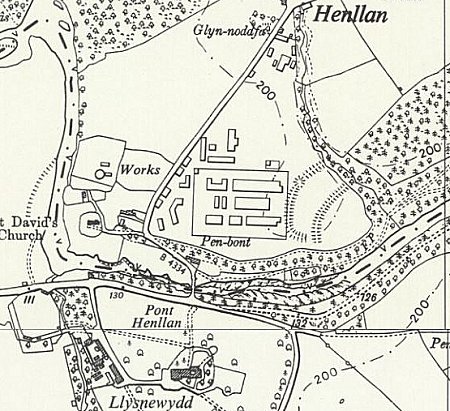 Location: NGR SN 356 402. Site of the camp shown on map. About 21 km N of Carmarthen. (Pen-bont marked under the camp means Bridgend).Before the camp: FarmlandPow camp: The camp was built during 1942 mainly by the Italian pows themselves who were accommodated in tents. During this time some of the pows assisted in the excavation of the prehistoric fort immediately to the E of the camp. The main camp opened for about 1200 Italian pows in 1943.There were about 35 accommodation huts, a kitchen, dining hall, medical centre, punishment cells, laundry, ablutions, toilets and later one hut was converted to become a chapel, (‘Capel Eidalwyr’ – Italian’s Chapel). Recreation and education facilities included a library, theatre / recreation room, orchestra, exercise yard and a football pitch.The Chapel was the inspiration of Don Ital Padoan, an Italian Catholic priest at the camp. It was built inside a hut by the pows using any materials they could find including old wooden boxes, tin cans and cement. It was consecrated in September 1944 by the Catholic Bishop from St Joseph’s Cathedral in Swansea. Many of the wall-paintings were produced by Mario Felito using paint made by extracting natural dyes.There was an International Red Cross inspection on 12 July 1943 - Italian prisoners, capacity 1500, though this number was not reached at that time. After the Italian Armistice the camp held co-operator Italians, (non-co-operators were transferred to another camp). Most of the pows worked on farms in S Wales. Ordnance Survey 1961A+AA-B+BB-CC+Not known523-79729271504236Screening figures:AB+BB-C614487434235ScreeningAB+BB-6191962356OpenWith other campsUnknownNot listed / not open19439/4510/4612/461/472/473/477/478/479/4710/4712/471/482/484/48Mainc.1200?560570576*497349365528450596485556545Aberayron?4444413741CarewPossibly with another camp.Possibly with another camp.Possibly with another camp.Possibly with another camp.Possibly with another camp.Possibly with another camp.Possibly with another camp.Possibly with another camp.Possibly with another camp.Possibly with another camp.505312511Eglwyswrw?6565403437Kilgetty?Letterston?7374534849LlanddarogCamp 102Camp 102Camp 102Camp 102Camp 102Camp 102Camp 102Camp 102Camp 102Camp 102Camp 102Camp 102Camp 102306Llanon18117415813514783726161?16Paskeston?Pen-Y-Coed85848067808779??534737Portfield+?387320406316384232230179164St Davids10843333135135156787750456211SteyntonPossibly with another camp (102?).Possibly with another camp (102?).Possibly with another camp (102?).Possibly with another camp (102?).Possibly with another camp (102?).Possibly with another camp (102?).Possibly with another camp (102?).Possibly with another camp (102?).12910016514786TrewarrenHostel for Llanddarog Camp 102Hostel for Llanddarog Camp 102Hostel for Llanddarog Camp 102Hostel for Llanddarog Camp 102Hostel for Llanddarog Camp 102Hostel for Llanddarog Camp 102Hostel for Llanddarog Camp 102Hostel for Llanddarog Camp 1025343402949Other8**9***Billetees300396283233?51539748743030320456121TOTALS??1815177016701650?1401129915151325125710341782597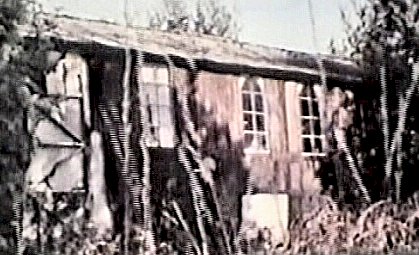 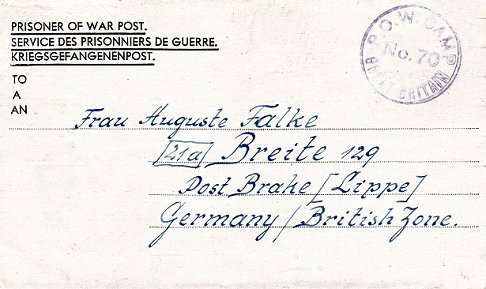 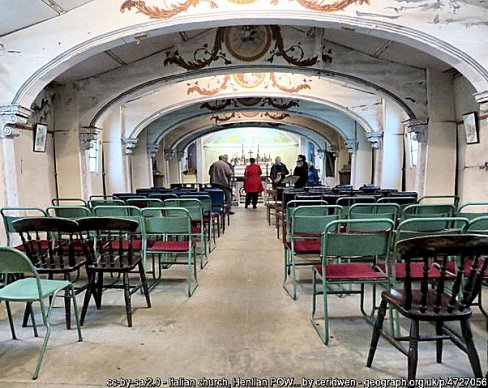 Before restoration – this is not a Nissen type hut.Letter-sheet dated inside ‘Dezember 1946’Inside the chapel19439/4510/4612/461/472/473/477/478/479/4710/4712/471/482/484/48Aberayron?444441374119439/4510/4612/461/472/473/477/478/479/4710/4712/471/482/484/48CarewPossibly with another camp.Possibly with another camp.Possibly with another camp.Possibly with another camp.Possibly with another camp.Possibly with another camp.Possibly with another camp.Possibly with another camp.Possibly with another camp.Possibly with another camp.505312511Eglwyswrw, Crymmych, Pembrokeshire. 18 miles from the main camp. Hutted.Location: SN 1412 3920Before the camp: 1942, the Ministry of Works requisitioned two-and-a-half acres from Frochest Farm to build a hostel for agricultural workers. The hostel was first occupied by the Women’s Land Army. When they moved to Croesgoch, they were replaced for a short time by Irish workers. The next to arrive were Italian pows.Pow Camp: HER DESCRIPTION – “A Women's Land Army Hostel which latterly became a prisoner of war camp which first housed Italian then German PoWs. The land was requisitioned in 1942 and a building constructed of two wings, each wing 30-40 metre in length. A brick water tower provided an ablutions area and the site had its own sewage treatment facility. A Pyper 2017.”10/46 Pow English teacher – W Beckman “This P.W. is prepared to remain in this country and has in fact requested to his CO not to be repatriated”. Same 12/461/47 Hostel leader – Beckman W (B+)3/47 Hostel leader – Fw. Schram (B+)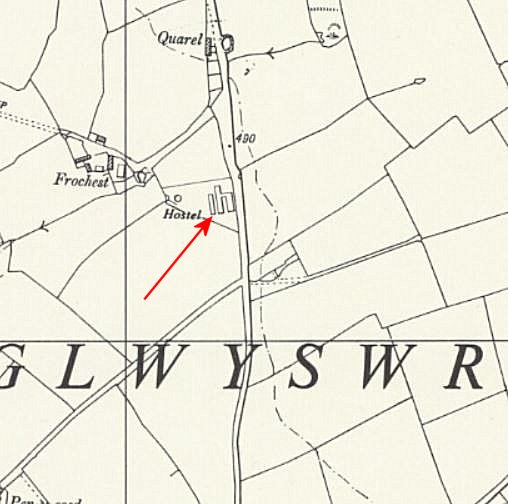 Eglwyswrw, Crymmych, Pembrokeshire. 18 miles from the main camp. Hutted.Location: SN 1412 3920Before the camp: 1942, the Ministry of Works requisitioned two-and-a-half acres from Frochest Farm to build a hostel for agricultural workers. The hostel was first occupied by the Women’s Land Army. When they moved to Croesgoch, they were replaced for a short time by Irish workers. The next to arrive were Italian pows.Pow Camp: HER DESCRIPTION – “A Women's Land Army Hostel which latterly became a prisoner of war camp which first housed Italian then German PoWs. The land was requisitioned in 1942 and a building constructed of two wings, each wing 30-40 metre in length. A brick water tower provided an ablutions area and the site had its own sewage treatment facility. A Pyper 2017.”10/46 Pow English teacher – W Beckman “This P.W. is prepared to remain in this country and has in fact requested to his CO not to be repatriated”. Same 12/461/47 Hostel leader – Beckman W (B+)3/47 Hostel leader – Fw. Schram (B+)Ordnance Survey 196419439/4510/4612/461/472/473/477/478/479/4710/4712/471/482/484/48Kilgetty?Letterston, Pembroke. 35 miles from the main camp. Hutted. St Davids Road, Letterston, Pembrokeshire.NGR SM 9333 3026HER DESCRIPTION - A prisoner of war camp during the Second World War. Consisting of eight huts of which 7 have been demolished and one remaining. This is a barrack hut, rectangular in plan, timber framed, corrugated galvanized steel and asbestos cement clad pitched roof. Based on record by RJC Thomas in 1994, site no 419/000.12/46 Pow English teacher – W Froh1/47 - Hostel leader Fischer E (B-). Same 3/47Pictures of the site today: https://repatriatedlandscape.org/pow-sites-in-wales/pow-hostel-70-letterston/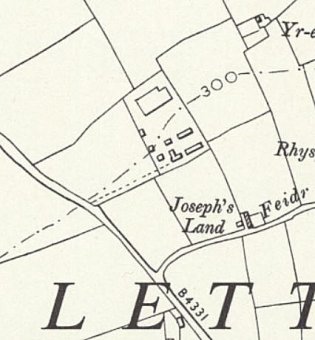 Letterston, Pembroke. 35 miles from the main camp. Hutted. St Davids Road, Letterston, Pembrokeshire.NGR SM 9333 3026HER DESCRIPTION - A prisoner of war camp during the Second World War. Consisting of eight huts of which 7 have been demolished and one remaining. This is a barrack hut, rectangular in plan, timber framed, corrugated galvanized steel and asbestos cement clad pitched roof. Based on record by RJC Thomas in 1994, site no 419/000.12/46 Pow English teacher – W Froh1/47 - Hostel leader Fischer E (B-). Same 3/47Pictures of the site today: https://repatriatedlandscape.org/pow-sites-in-wales/pow-hostel-70-letterston/Ordnance Survey 196419439/4510/4612/461/472/473/477/478/479/4710/4712/471/482/484/48LlandarogCamp 102Camp 102Camp 102Camp 102Camp 102Camp 102Camp 102Camp 102Camp 102Camp 102Camp 102Camp 102Camp 102306Llanon. 30 miles from the main camp. Hutted.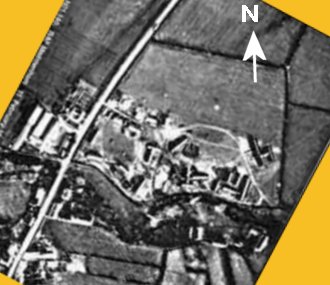 NGR SN 5178 6738Before the pow camp: Accommodation camp for RAF personnel.Local memories state it held Italian and then German pows. “The prisoners worked on local farms. Farmers paid their ‘wages’ to the County War Agricultural Executive Committee. Some Italian prisoners lived on the farms. They made willow baskets to earn some pocket money.  One German prisoner was an artist. He asked if he could paint a portrait of Olwyn, daughter of one of the camp guards. He made a canvas from a white flour sack provided by Llanon bakery.” From http://www.llanon.org.uk/joyceweb/ww2radar.htm10/46 Pow English teacher – W Wissner. Same 12/461/47 – Hostel Leader Herpolt K (A)3/47 – Hostel leader Ofw. Velte (B+); same 9/47 when the hostel leader was described; “seems selfish and not interested in anybody but himself. As this hostel is closing down I did not take any steps for his removal but suggested he should not be given charge of another hostel.” As he had been in place for over 6 months, this comment seems a bit late.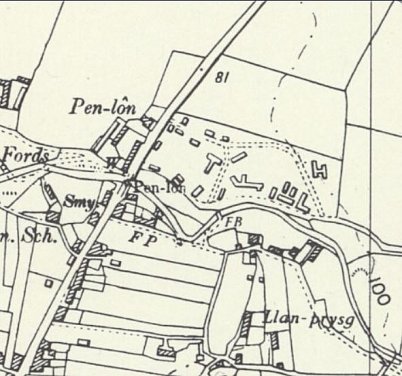 Llanon. 30 miles from the main camp. Hutted.NGR SN 5178 6738Before the pow camp: Accommodation camp for RAF personnel.Local memories state it held Italian and then German pows. “The prisoners worked on local farms. Farmers paid their ‘wages’ to the County War Agricultural Executive Committee. Some Italian prisoners lived on the farms. They made willow baskets to earn some pocket money.  One German prisoner was an artist. He asked if he could paint a portrait of Olwyn, daughter of one of the camp guards. He made a canvas from a white flour sack provided by Llanon bakery.” From http://www.llanon.org.uk/joyceweb/ww2radar.htm10/46 Pow English teacher – W Wissner. Same 12/461/47 – Hostel Leader Herpolt K (A)3/47 – Hostel leader Ofw. Velte (B+); same 9/47 when the hostel leader was described; “seems selfish and not interested in anybody but himself. As this hostel is closing down I did not take any steps for his removal but suggested he should not be given charge of another hostel.” As he had been in place for over 6 months, this comment seems a bit late.Ordnance Survey 196419439/4510/4612/461/472/473/477/478/479/4710/4712/471/482/484/48Llanon18117415813514783726161?1619439/4510/4612/461/472/473/477/478/479/4710/4712/471/482/484/48Paskeston?19439/4510/4612/461/472/473/477/478/479/4710/4712/471/482/484/48Pen-Y-Coed85848067808779??53473719439/4510/4612/461/472/473/477/478/479/4710/4712/471/482/484/48Portfield?38732040631638423223017916419439/4510/4612/461/472/473/477/478/479/4710/4712/471/482/484/48St Davids10843333135135156787750456211Steynton (Stainton)Possible location – NOT confirmed – hostel to the SW of Steynton at SM 9098 0737 >>>9/47 Hostel leader Ufw Wizel, Heinrich (B)1/48 Hostel leader O/B/Maat Gummels, Heinrich (B). “Age 26, coal-miner, native of Westfalia, married, Protestant. Very poor type indeed and of little use as hostel leader. The hostel is closing down in the immediate future and this man will not be used again as hostel leader.” Same 2/48Closed mid-February 1948.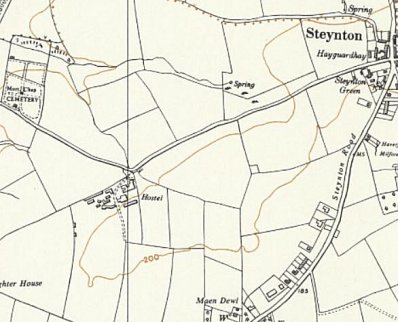 Steynton (Stainton)Possible location – NOT confirmed – hostel to the SW of Steynton at SM 9098 0737 >>>9/47 Hostel leader Ufw Wizel, Heinrich (B)1/48 Hostel leader O/B/Maat Gummels, Heinrich (B). “Age 26, coal-miner, native of Westfalia, married, Protestant. Very poor type indeed and of little use as hostel leader. The hostel is closing down in the immediate future and this man will not be used again as hostel leader.” Same 2/48Closed mid-February 1948.Ordnance Survey 196419439/4510/4612/461/472/473/477/478/479/4710/4712/471/482/484/48TrewarrenHostel for Llanddarog Camp 102Hostel for Llanddarog Camp 102Hostel for Llanddarog Camp 102Hostel for Llanddarog Camp 102Hostel for Llanddarog Camp 102Hostel for Llanddarog Camp 102Hostel for Llanddarog Camp 102Hostel for Llanddarog Camp 1025343402949